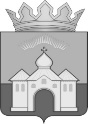 КОНТРОЛЬНО-СЧЕТНЫЙ ОРГАН МУНИЦИПАЛЬНОГО ОБРАЗОВАНИЯ КАНДАЛАКШСКИЙ РАЙОН. Кандалакша, ул. Первомайская, д.34, оф. 315 тел. 9-26-70, 9-21-69ЗАКЛЮЧЕНИЕ по результатам экспертизы проекта постановления администрации муниципального образования Кандалакшский район об утверждении муниципальной программы «Развитие транспортной системы в муниципальном образовании Кандалакшский район» № 22                                                                                                      от 20 ноября 2020 годаЗаключение подготовлено на основании пункта 10 статьи 8 Положения «О Контрольно-счетном органе муниципального образования Кандалакшский район», утвержденным решением Совета депутатов муниципального образования Кандалакшский район от 26.10.2011 № 445 (далее – КСО) и в соответствии с: Методикой проведения экспертизы проектов муниципальных программ и оценки эффективности муниципальных программ, утвержденная распоряжением Председателя Контрольно-счетного органа м.о. Кандалакшский район от 09.06.2018 № 01-11/9;приказом Председателя Контрольно-счетного органа от 11.11.2020 № 01-09/31;пунктом 3.1. Раздела I плана работы, утвержденного распоряжением председателя от 30.12.2019 № 01-10/14.Цель экспертизы: оценка соответствия муниципальной программы основным направлениям государственной политики, установленным законами и иными нормативными правовыми актами Российской Федерации и Мурманской области, а также  оценка соответствия поставленных в проекте Программы целей и задач показателям прогноза социально-экономического развития муниципального образования на соответствующий период, и экономической обоснованности и достоверности (реалистичности) объема ресурсного обеспечения программы, возможности достижения поставленных целей при запланированном объеме средств.Предмет экспертизы: проект муниципального правового акта «Об утверждении муниципальной программы «Развитие транспортной системы в муниципальном образовании Кандалакшский район» (далее – проект Программы).Правовую основу экспертизы проекта Программы составляют следующие правовые акты: Бюджетный кодекс Российской Федерации;Федеральный закон от 06.10.2003 № 131-ФЗ «Об общих принципах организации местного самоуправления в Российской Федерации» (далее – Закон № 131- ФЗ);постановление Правительства Мурманской области от 30.09.2013 № 556-ПП «О государственной программе Мурманской области «Развитие транспортной системы»;постановление Правительства Мурманской области от 25.12.2013 № 768-ПП/20 «О Стратегии социально-экономического развития Мурманской области до 2020 года и на период до 2025 года» (далее – Стратегия СЭР Мурманской области);   письмо Минфина России от 30.09.2014 № 09-05-05/48843 «О Методических рекомендациях по составлению и исполнению бюджетов субъектов Российской Федерации и местных бюджетов на основе государственных (муниципальных) программ» (далее – Методические рекомендации Минфина России от 30.09.2014 № 09-05-05/48843); постановление администрации м.о. Кандалакшский район от 21.10.2013 № 2209 «Об утверждении Порядка разработки, реализации и оценки эффективности муниципальных программ муниципального образования Кандалакшский район» (в редакции от 22.01.2015 № 153) (далее - Порядок разработки МП);Стратегия социально-экономического развития муниципального образования Кандалакшский район на период до 2025 года и Плане мероприятий по ее реализации, утвержденная решением Совета депутатов муниципального образования Кандалакшский район от 24.12.2018 № 410;Прогноз социально-экономического развития муниципального образования Кандалакшский район на 2020 год и плановый период до 2024 года, утвержденный постановлением администрации м.о. Кандалакшский район от 30.10.2019 № 1351.Проект Программы направлен в Контрольно-счетный орган м.о. Кандалакшский район 26.10.2020 года без сопроводительного письма.С проектом Программы представлены следующие документы:- проект постановления администрации м.о. Кандалакшский район «Об утверждении муниципальной программы «Развитие транспортной системы в муниципальном образовании Кандалакшский район»;- приложение № 1 «Подпрограмма «Транспортное обслуживание населения муниципального образования Кандалакшский район»;-  приложение № 2 «Подпрограмма «Повышение безопасности дорожного движения и снижения дорожно-транспортного травматизма в муниципальном образовании Кандалакшский район»; - таблицы № 1 и № 2 к каждой подпрограмме.             В проекте постановления не указаны муниципальные правовые акты, утратившие силу в связи с принятием новой муниципальной программы.В результате проведенной экспертизы установлено следующее.Проект муниципальной программы разработан в соответствии с постановлением администрации от 21.10.2013 № 2209 «Об утверждении Порядка разработки, реализации и оценки эффективности муниципальных программ муниципального образования Кандалакшский район» (с изменениями от 22.01.2015 № 153, от 03.08.2020 № 971) (далее - Порядок разработки МП).Администрацией м.о.Кандалакшский район перечень муниципальных программ, необходимый для разработки муниципальных программ, не утвержден, что рекомендовано статьей 3 приказа Минфина России от 30.09.2014 № 09-05-05/48843.В Прогнозе социально-экономического развития м.о. Кандалакшский район на 2020 год и плановый период до 2024 года, (утвержден постановлением от 30.10.2019 № 1351), который является основополагающим документом системы управления развитием района, деятельность в транспортной сфере на территории Кандалакшского района не рассматривается, соответственно, не анализируются и не прогнозируются на плановую перспективу показатели развития транспортной системы на территории м.о.Кандалакшский район.		Как  определено статьей 3 приказа Минфина России от 30.09.2014 № 09-05-05/48843 «Методические рекомендации по составлению и исполнению бюджетов субъектов российской федерации и местных бюджетов на основе государственных (муниципальных) программ» муниципальные программы рекомендуется разрабатывать в соответствии с приоритетами социально-экономического развития, определенными стратегией социально-экономического развития муниципального образования, с учетом положений программных документов, иных правовых актов Российской Федерации, субъекта Российской Федерации в соответствующей сфере деятельности.            Решением Совета депутатов м.о.Кандалакшский район от 24.12.2018 № 410 утверждена Стратегия социально-экономического развития муниципального образования Кандалакшский район на период до 2025 года и План мероприятий по ее реализации, где утвержден перечень муниципальных программ, обеспечивающих достижение реализации Стратегии, в т.ч. программа «Развитие транспортной с системы в муниципальном образовании Кандалакшский район».         	Цели, задачи и приоритеты Стратегии социально-экономического развития м.о. Кандалакшский район в части развития транспортной системы на долгосрочную перспективу будут направлены на поддержание транспортной инфраструктуры в нормативном состоянии.           Поэтому задачами органов местного самоуправления в данной сфере будут:  капитальный ремонт, ремонт и содержание автомобильных дорог местного значения в м.о. Кандалакшский район, развитие транспортной инфраструктуры (дорог общего пользования местного значения) муниципального образования, транспортное обслуживание населения.           Согласно проекта Программы общим направлением деятельности Администрации района в сфере управления общественным транспортом является:           - сохранение и развитие единой инфраструктуры пассажирского транспорта;            - создание интегрированной системы общественного транспорта;            - привлечение и закрепление на рынке перевозчиков различных форм собственности;             - использование принципа конкуренции.           В связи с чем, при реализации программы планируется значительное внимание в транспортной системе муниципального образования Кандалакшский район уделять:           -  развитию дорожного хозяйства поселений;           - обеспечению качественного транспортного обслуживая населения;           - обеспечению безопасности дорожного движения.  Проект Программы принимается в соответствии со статьей 179 Бюджетного кодекса РФ в рамках исполнения полномочий органов местного самоуправления по решению местного значения муниципального района, установленных Законом № 131-ФЗ:пунктом 5 части 1 статьи 15 – дорожная деятельность в отношении автомобильных дорог местного значения вне границ населенных пунктов в границах муниципального района, осуществление муниципального контроля за сохранностью автомобильных дорог местного значения вне границ населенных пунктов в границах муниципального района, организация дорожного движения и обеспечение безопасности дорожного движения на них, а также осуществление иных полномочий в области использования автомобильных дорог и осуществления дорожной деятельности в соответствии с законодательством Российской Федерации;пунктом 6 части 1 статьи 15 - создание условий для предоставления транспортных услуг населению и организация транспортного обслуживания населения между поселениями в границах муниципального района.           Разработчиком проекта (заказчиком и заказчиком-координатором) и исполнителем Программы является МКУ «Управление коммунальным хозяйством».           Советом депутатов 22.10.2020 за № 39 принято решение о ликвидации с 01.01.2021г. МКУ «УКХ», в связи с чем, исполнителем программы будет Администрация.                  Следует внести изменения и обозначить Администрацию района   разработчиком проекта (заказчиком и заказчиком-координатором) и исполнителем Программы.Срок реализации Программы 2021-2023 годы. Цели и задачи проекта программы (подпрограмм) в целом:- сформированы с учетом приоритетов Стратегии социально-экономического развития муниципального образования Кандалакшский район и Мурманской области на период до 2025 года;-  сопоставимы с государственной программой Мурманской области «Развитие транспортной системы» (утверждена постановлением Правительства Мурманской области от 30.09.2013 № 556-ПП).Общий объем финансирования по паспорту проекта Программы составляет 34 639,82 тыс. рублей за счет средств районного бюджета (МБ), где дорожный фонд – 17 898,6 тыс. рублей, в том числе:  (тыс. рублей) Анализ и оценка объемов и источников финансирования проекта Программы не производился ввиду отсутствия данных, т.к. решения относительно параметров финансового обеспечения реализации муниципальных программ принимаются при формировании проекта решения о бюджете.Характеристика программы в увязке с подпрограммами  КСО обращает внимание, что согласно пункта 8 письма Минфина России от 30.09.2014 № 09-05-05/48843 в рамках муниципальной программы рекомендуется формулировать одну цель, которая должна соответствовать приоритетам и целям социально-экономического развития муниципального образования в соответствующей сфере и определять конечные результаты реализации муниципальной программы. Например, в ГП МО «Развитие транспортной системы» выделена одна цель - создание условий для устойчивого функционирования транспортной системы Мурманской области.             В проекте муниципальной программы сформулировано 3 цели.  Исходя из поставленных стратегических задач, цель программы могла быть                          сформулирована как «транспортное обслуживание населения».В число используемых показателей (индикаторов) целесообразно включать: показатели (индикаторы) государственных программ субъектов Российской Федерации, реализуемых в соответствующей сфере деятельности, предусмотренные для муниципальных образований (основание Методические рекомендации Минфина России № 09-05-05/48843).           По ГП МО «Развитие транспортной системы» со сроком реализации 2014-2022г.г. (утверждена постановлением Правительства Мурманской области от 30.09.2013 № 556-ПП), на момент формирования проекта Программы, мероприятия на территории Кандалакшского района, включая городские и сельские поселения, с финансовым сопровождением на 2021-2023г. не запланированы. Свод основных показателей проекта Программы (подпрограмм)Согласно Методическим рекомендациям Минфина России от 30.09.2014 № 09-05-05/48843 и пункту 1.2 Порядка разработки МП в случае формирования в структуре муниципальной программы подпрограмм рекомендуется применять следующий подход к целеполаганию: - решение задачи программы является целью подпрограммы,- решение задачи подпрограммы осуществляется посредством реализации конкретного мероприятия (основного мероприятия). При этом, задачи подпрограммы не должны дублировать задачи муниципальной программы.            Что соблюдено - задачи муниципальной программы сопоставимы с целями подпрограммы, задачи подпрограмм не дублируют и сопоставимы с задачами программы.          КСО отмечает, что в нарушение Порядка разработки МП от 21.10.2013 № 2209: пункта 2.4 в содержательной части программы и подпрограмм не показаны основные отличия разработанной программы (подпрограммы) от ранее действующей аналогичной программы (подпрограммы); пункта 2.6 не указаны источники получения информации и не расписан порядок (алгоритм) расчета значений показателей (индикаторов), тем самым, не представляется возможным оценить достоверность значений целевых индикаторов эффективности реализации программы (подпрограммы).          Как указано выше, в связи тем, что с 2021г. м.о.г.п. Кандалакша самостоятельно обеспечивает исполнение городского бюджета, поэтому на уровень м.о. Кандалакшского района не будут передаваться полномочия по отдельным вопросам местного значения города, то можно считать ошибочно указанными цель № 2, задачи № 2 и № 3 и целевые показатели № 2 и № 3, что требует корректировки.         Так, по принятым полномочиям ранее действовали подпрограммы:-   № 2 «Транспортное обслуживание населения м.о.г.п. поселение Кандалакша»;-   № 3 «Развитие транспортной инфраструктуры м.о.г.п.Кандалакша»;-   № 4 «Повышение безопасности дорожного движения и снижения дорожно-транспортного травматизма в м.о.г.п.  Кандалакша Кандалакшского района».              Пунктом 9 письма Минфина России от 30.09.2014 № 09-05-05/48843 определено, что систему показателей (индикаторов) следует выстраивать таким образом, чтобы к каждой задаче муниципальной программы (подпрограммы) был сформирован как минимум один индикатор, характеризующий ее решение.                            Основные целевые индикаторы и показатели эффективности реализации муниципальной Программы         КСО отмечает, что показатели (индикаторы) задач № 1 и 2 не предусмотрены паспортом программы.Мероприятия Программы сформированы на принципах проектного управления (пункт 10 раздела 2 раздела II «Структура государственной (муниципальной) программы» Методических рекомендаций), что предполагает в качестве механизма реализации Программы  выполнение мероприятий путем заключения муниципальных контрактов (договоров) по  результатам отбора организаций для выполнения подпрограммных мероприятий в соответствии с Федеральным Законом от 05.04.2013 № 44-ФЗ «О контрактной системе в сфере закупок товаров, работ, услуг для обеспечения государственных и муниципальных нужд».Подпрограмма № 1 «Развитие транспортной системы в муниципальном образовании Кандалакшский район»Ожидаемые конечные результаты реализации программы и подпрограммы идентичны.Значения всех индикаторов по цели и задаче подпрограммы на 3-х годичный плановый период запланированы на уровне прошлых лет и ожидаемого исполнения за 2020г. без динамики и перспективы роста (снижения), что говорит о стабильности проводимых мероприятий и ожидаемости конечных результатов.            Исполнение цели «Организация транспортного обслуживания населения на территории м.о. Кандалакшский район» характеризует показатель (индикатор) «обеспеченность населения общественным автомобильным транспортом пригородного и междугородного сообщения», который рассчитывается путем отношения количества подвижного состава в смену на одну тысячу жителей.     Поскольку перевозка осуществляется по социально-значимым маршрутам в три населенных пункта Кандалакшского района, где проживает разное количество жителей (с.п. Зареченск - 621 чел., с.п.Алакуртти - 3 424 чел., г.п.Зеленоборский - 5 575 чел.), соответственно и показатель будет иметь разное значение, то КСО рекомендует уточнить формулировку «на одну тысячу жителей» каждого населенного пункта или в среднем.   Как видно из таблицы, по поставленной задаче «Организация гарантированного и качественного удовлетворения потребностей населения в транспортных услугах»  достижение конечного  результата исполнения в части удовлетворенности населения в транспортных услугах не оценивается, а  именно,  показатель (индикатор) не установлен, что могло  оцениваться путем проведения отдельных мероприятий со стороны Заказчика, таких как,    анкетный опрос пассажиров о качестве представленных услуг, анализ поступивших жалоб и динамики их количества и др.           Вызывает сомнение объективность расчета показателя «доля выполненных рейсов относительно рейсов, утвержденных расписанием» с неизменным значением 99,0% на 3-х годичный период (2021-2023г.г.), т.к. на значение показателя могут влиять такие факторы как, состояния автопарка перевозчика, погодные условия, ремонтные работы и др. Со стороны Администрации это в большей степени функции контроля за исполнением перевозчиками действующего расписания движения автобусов и принятие мер реагирования в случае его срыва.         КСО   рекомендует уточнить формулировку показателя (индикатора) 1 «Сохранение количества обслуживаемых социально значимых муниципальных маршрутов», исключив слово «сохранение», что определяет достижение конечной цели.   Новая Подпрограмма № 2 «Повышение безопасности дорожного движения и снижения дорожно-транспортного травматизма в муниципальном образовании Кандалакшский район»          В отличие от прошлых лет, начиная с 2021г. мероприятия по подпрограмме ориентированы только на сельские поселения Зареченск и Алакуртти.         Как видно из таблицы, в трактовке показателя «ожидаемые конечные результаты реализации» по программе и подпрограмме заложены неравнозначные понятиях:    - в программе - «отсутствие» ДТП    - в подпрограмме - «недопущение» количества ДТП.             В разделе 1 подпрограммы «Характеристика проблемы, на решение которой направлена Подпрограмма» указано, что в результате реализации подпрограммы выполнены и планируются мероприятия по совершенствованию дорожных условий и внедрению средств регулирования дорожного движения в с.п.Зареченск и с.п.Алакуртти, в следствии чего отсутствуют дорожно-транспортные происшествия в сельских поселениях, а также обеспечено бесперебойное движение транспорта по автодорогам сельских поселений.           Установлено, что по отношению к 2020г.  имеет место прирост на одну ед.  пешеходного перехода и искусственного покрытия в с.п. Алакуртти. В перспективе прирост не планируется ни в с.п.Алакуртти, ни в с.п.Зареченск, что говорит об исчерпывающем характере данного мероприятия, и стабильной динамике индикаторов, поэтому показатель «Количество ДТП» имеет нулевое значение.           Однако, понятие «недопущение» предполагает больший объем мероприятий, способствующих недопущению ДТП, например: мероприятия с целью осведомленности населения  и ОСМ,  профилактические  мероприятия  в  дошкольных и образовательных учреждения,  проведение рейдов безопасности  движения,  приобретение и установка новых дорожных знаков, замена знаков, не соответствующих ГОСТу ( см. для сравнения план  мероприятий  по ранее  действовавшей  подпрограмме № 4  «Повышение безопасности дорожного движения и снижения дорожно-транспортного травматизма в м.о.г.п.  Кандалакша Кандалакшского района»).    В соответствии с частью 4 статьи 14 Закона № 131-ФЗ полномочия из числа предусмотренных частью 1 статьи 14 Закона № 131-ФЗ для сельских поселений с 01.01.2017 года перешли на уровень районов.    Согласно абзаца 2 части 4 статьи 15 Закона № 131-ФЗ органы местного самоуправления муниципального района вправе заключать Соглашения с органами местного самоуправления отдельных поселений, входящих в состав муниципального района, о передаче им осуществления части своих полномочий по решению вопросов местного значения за счет межбюджетных трансфертов, предоставляемых из бюджета муниципального района в бюджеты соответствующих поселений в соответствии с Бюджетным кодексом РФ.  Ежегодно Советом депутатов Кандалакшского района принимается решение о передаче органам местного самоуправления м.о. с.п. Алакуртти и м.о.с.п.Зареченск части полномочий по решению вопросов местного значения Кандалакшского района с заключением между Главами муниципальных образований соответствующих Соглашений    о приемке-передаче части полномочий, в частности:1) дорожная деятельность в отношении автомобильных дорог местного значения в границах населенных пунктов поселения и обеспечение безопасности дорожного движения на них, включая создание и обеспечение функционирования парковок (парковочных мест), осуществление муниципального контроля за сохранностью автомобильных дорог местного значения в границах населенных пунктов поселения, а также осуществление иных полномочий в области использования автомобильных дорог и осуществления дорожной деятельности в соответствии с законодательством Российской Федерации;2) создание условий для предоставления транспортных услуг населению и организация транспортного обслуживания населения в границах поселения.          На 2021 год передача полномочий определена решением Совета депутатов м.о. Кандалакшский район от 29.10.2020 № 23 в отношении м.о.с.п. Алакуртти и   от 29.10.2020 № 24 в отношении м.о.с.п. Зареченск.    Значение всех показателей неизменно на 3-х годичную перспективу, что говорит о стабильности проводимых мероприятий и ожидаемости конечных результатов.   По мероприятиям:- мероприятие 1. -  содержание автомобильных дорог и сооружений на них раздельно в границах м.о.с.п.  Зареченск м.о.с.п.Алакуртти; - мероприятие 2 - выполнение работ по сервисному обслуживанию и текущему ремонту светофорного объекта Т-7 в с.п.Зареченск;- мероприятие 3 - иные МБТ из бюджета муниципального района бюджетам поселений на исполнение переданных полномочий в части содержание автомобильных дорог и сооружений на них в границах м.о.с.п. Зареченск. После заключения на 2021 год между администрациями Соглашения о приемке-передаче части вышеуказанных полномочий, мероприятия № 1 и 2 будут отражены по мероприятию № 3, т.к. их финансирование будет осуществляться за счет МБТ из бюджета муниципального района бюджетам поселений.Выводы по результатам экспертно-аналитического мероприятия:Проект Программы в целом соответствует действующим нормативным правовым актам Российской Федерации, субъекта Российской Федерации и Порядку разработки, реализации и оценки эффективности муниципальных программ, утвержденному постановлением администрации м.о. Кандалакшский район от 21.10.2013 № 2209.Требования к структуре муниципальной программы (подпрограмм) соблюдены.В Прогнозе социально-экономического развития муниципального образования Кандалакшский район на 2020 год и плановый период до 2024 года, утвержденном постановлением администрации м.о. Кандалакшский район от 30.10.2019 № 1351, цель, определенная проектом Программы, а также проблемы, пути их решения, не отражены. Цели и задачи Программы соответствуют показателям Стратегии социально-экономического развития муниципального образования Кандалакшский район на период до 2025 года, утвержденной решением Совета депутатов муниципального образования Кандалакшский район от 24.12.2018 № 410.Перечни планируемых к выполнению программных мероприятий соответствуют задачам программы.Набор мероприятий по подпрограммам в целом является достаточным, для достижения поставленных целей и решения задач.Сведения об источниках получения информации и методике расчета значения показателей (индикаторов) в проекте Программы не приведены.             Механизм реализации программы предусматривает выполнение мероприятий путем заключения муниципальных контрактов (договоров) в соответствии с Гражданским кодексом РФ, Федеральным законом от 05.04.2013 № 44-ФЗ «О контрактной системе в сфере закупок товаров, работ, услуг для обеспечения государственных и муниципальных нужд».Анализ и оценка объемов и источников финансирования проекта Программы не производился ввиду отсутствия данных, т.к. решения относительно параметров финансового обеспечения реализации муниципальных программ принимаются при формировании проекта решения о бюджете.По итогам экспертизы проекта Программы, Контрольно-счетный орган предлагает:1. В паспорте программы исключить: цель № 2 «Развитие современной и эффективной транспортной инфраструктуры»;задачу № 2 «Создание условий для развития транспортной инфраструктуры м.о. г.п. Кандалакша Кандалакшского района»;задачу   № 3 «Организация транспортного обслуживания населения на территории м.о.г.п. Кандалакша»;целевой показатель № 2 «Доля протяженности автомобильных дорог общего пользования местного значения, не отвечающих нормативным требованиям, в общей протяженности автомобильных дорог общего пользования местного значения»; целевой показатель № 3 «Перевезено пассажиров общественным автомобильным и городским транспортом».2.  Обозначить Администрацию района заказчиком (заказчиком-координатором) и исполнителем Программы. 3. В содержательной части муниципальной программы сформировать сведения об источниках и методике расчета значений показателей муниципальной программы.4. Уточнить формулировку:показателя (индикатора) 2.1 задачи № 1 Программы «Обеспеченность населения общественным автомобильным транспортом и междугородного сообщения (отношение количества подвижного состава в смену на одну тысячу жителей)» и аналогичный показатель подпрограммы № 1, добавив слова «в среднем по поселениям».показателя «сохранение количества обслуживаемых социально значимых муниципальных маршрутов», заменив слова «сохранение количества» на «количество».5. По задаче «Организация гарантированного и качественного удовлетворения потребностей населения в транспортных услугах» подпрограммы № 1 установить показатель (индикатор) № 3 «удовлетворенность населения в транспортных услугах» и его значение. 	Председатель                                                                        Н.А. МилевскаяПлан мероприятий по реализации Стратегии социально-экономического развития м.о. Кандалакшский район на период до 2025 годаПлан мероприятий по реализации Стратегии социально-экономического развития м.о. Кандалакшский район на период до 2025 годаПлан мероприятий по реализации Стратегии социально-экономического развития м.о. Кандалакшский район на период до 2025 годаПлан мероприятий по реализации Стратегии социально-экономического развития м.о. Кандалакшский район на период до 2025 годаНаправления, задачи и основные мероприятияМеханизм реализации мероприятийОтветственные исполнители3.3. Развитие транспортной системы3.3. Развитие транспортной системы3.3. Развитие транспортной системы1. Капитальный ремонт, ремонт и содержание автомо-бильных дорог местного значения в муниципальном образовании Кандалакшский районМуниципальные программы городских и сельских поселений, входящих в состав м.о. Кандалакшский районМуниципальные образования, входящие в состав м.о.Кандалакшский район, в соот-ветствии с их муниципальными прог-раммами2. Развитие транспортной инфраструктуры (дорог обще-го пользования местного значения) муниципального образованияМуниципальные программы городских и сельских поселений, входящих в состав м.о. Кандалакшский районМуниципальные образования, входящие в состав м.о.Кандалакшский район, в соот-ветствии с их муниципальными прог-раммами3. Транспортное обслуживание населенияМуниципальные программы городских и сельских поселений, входящих в состав м.о. Кандалакшский районМуниципальные образования, входящие в состав м.о.Кандалакшский район, в соот-ветствии с их муниципальными прог-раммами4. Капитальный ремонт автоподъезда к н.п. Белое море.Государственные программы Мурман-ской областиМинистерство транспорта и дорожного хозяйства Мурманской области5. Разработка проектно-сметной документации на строи-тельство путепровода через железнодорожные пути в г.п. КандалакшаМуниципально-частное партнерствоАдминистрация м.о. г.п. КандалакшаПодпрограмма2021 год2022 год2023 годВСЕГО № 1 «Развитие транспортной системы в м.о. Канда-лакшский район» 5 966,2 5 966,25 966,217 898,6в т.ч.                                         МБ (дорожный фонд)5 966,25 966,25 966,217 898,6№ 2 «Повышение безопасности дорожного движе-ния и снижения дорожно-транспортного травма-тизма в м.о.Кандалакшский район»5 416,825 662,25 662,216 741,22в т.ч.                                                                       МБ5 416,825 662,25 662,216 741,22ВСЕГО11 383,0211 628,411 628,434 698,82ПоказателиПаспорт программыПаспорт подпрограммы № 1 «Развитие транспортной системы в муни-ципальном образовании Кандалакшский район»Паспорт подпрограммы № 2«Повышение безопасности дорожного движения и снижения дорожно-транспор-тного травматизма в муниципальном образовании Кандалакшский район» Цель1. повышение доступности услуг транспортного комплекса для населения1.организация транспортного обслуживания населения на территории муниципального образования Кандалакшский район.Цель2. развитие современной и эффективной транспортной инфраструктурыЦель3. повышение комплексной безопасности и устой-чивости транспортной системы1.повышение безопасности дорожного дви-жения и снижения дорожно-транспортного травматизма.Задачи1. организация транспортного обслуживания населе-ния на территории муниципального образования Кандалакшский район1. организация гарантированного и качест-венного удовлетворения потребностей насе-ления в транспортных услугахЗадачи2. создание условий для развития транспортной инфраструктуры м.о.г.п. Кандалакша Кандала-кшского районаЗадачи3. организация транспортного обслуживания населения на территории м.о.г.п. КандалакшаЗадачи4. повышение безопасности дорожного движения и снижения дорожно-транспортного травматизма1.создание безопасных условий для движения транспорта и пешеходов на автодорогах и улицахВажнейшие целевые показатели (индикаторы) реализации программы1.перевезено пассажиров общественным автомо-бильным транспортом пригородного и межмуни-ципального сообщения1.обеспеченность населения общественным автомобильным транспортом пригородного и межмуниципального сообщения   (отношение количества подвижного состава в смену на одну тысячу жителей)  Важнейшие целевые показатели (индикаторы) реализации программы2. доля протяженности автомобильных дорог общего пользования местного значения, не отвечающих нормативным требованиям, в общей протяженности автомобильных дорог общего пользования местного значенияВажнейшие целевые показатели (индикаторы) реализации программы3. перевезено пассажиров общественным автомобильным и городским транспортомВажнейшие целевые показатели (индикаторы) реализации программы4. количество пострадавших в результате ДТП1.количество ДТП (на тысячу автомобилей)Цель, задачи и наименование целевых показателей (индикаторов)Ед.изм.Значение показателя (индикатора)Значение показателя (индикатора)Значение показателя (индикатора)Значение показателя (индикатора)Значение показателя (индикатора)Значение показателя (индикатора)Значение показателя (индикатора)Значение показателя (индикатора)Значение показателя (индикатора)Цель, задачи и наименование целевых показателей (индикаторов)Ед.изм.До начала реализацииОтчетныйгодТекущийгодТекущийгодГоды реализации программыГоды реализации программыГоды реализации программыГоды реализации программыГоды реализации программыЦель, задачи и наименование целевых показателей (индикаторов)Ед.изм.До начала реализацииОтчетныйгодТекущийгодТекущийгод202120212022202220231Цель 1. Повышение доступности услуг транспортного комплекса для населенияЦель 1. Повышение доступности услуг транспортного комплекса для населенияЦель 1. Повышение доступности услуг транспортного комплекса для населенияЦель 1. Повышение доступности услуг транспортного комплекса для населенияЦель 1. Повышение доступности услуг транспортного комплекса для населенияЦель 1. Повышение доступности услуг транспортного комплекса для населенияЦель 1. Повышение доступности услуг транспортного комплекса для населенияЦель 1. Повышение доступности услуг транспортного комплекса для населенияЦель 1. Повышение доступности услуг транспортного комплекса для населенияЦель 1. Повышение доступности услуг транспортного комплекса для населенияЦель 1. Повышение доступности услуг транспортного комплекса для населения1.1Перевезено пассажиров на пригородном и междугородных маршрутах, пролегающих в границах Кандалакшского районаТыс.чел.7070707070707070702Задача 1: Организация транспортного обслуживания населения на территории МО Кандалакшский районЗадача 1: Организация транспортного обслуживания населения на территории МО Кандалакшский районЗадача 1: Организация транспортного обслуживания населения на территории МО Кандалакшский районЗадача 1: Организация транспортного обслуживания населения на территории МО Кандалакшский районЗадача 1: Организация транспортного обслуживания населения на территории МО Кандалакшский районЗадача 1: Организация транспортного обслуживания населения на территории МО Кандалакшский районЗадача 1: Организация транспортного обслуживания населения на территории МО Кандалакшский районЗадача 1: Организация транспортного обслуживания населения на территории МО Кандалакшский районЗадача 1: Организация транспортного обслуживания населения на территории МО Кандалакшский районЗадача 1: Организация транспортного обслуживания населения на территории МО Кандалакшский районЗадача 1: Организация транспортного обслуживания населения на территории МО Кандалакшский район2.1Обеспеченность населения общественным автомобильным транспортом и междугородного сообщения (отношение количества подвижного состава в смену на одну тысячу жителей)шт.0,290,290,290,290,290,290,290,290,293Цель 2. Повышение комплексной безопасности и устойчивости транспортной системыЦель 2. Повышение комплексной безопасности и устойчивости транспортной системыЦель 2. Повышение комплексной безопасности и устойчивости транспортной системыЦель 2. Повышение комплексной безопасности и устойчивости транспортной системыЦель 2. Повышение комплексной безопасности и устойчивости транспортной системыЦель 2. Повышение комплексной безопасности и устойчивости транспортной системыЦель 2. Повышение комплексной безопасности и устойчивости транспортной системыЦель 2. Повышение комплексной безопасности и устойчивости транспортной системыЦель 2. Повышение комплексной безопасности и устойчивости транспортной системыЦель 2. Повышение комплексной безопасности и устойчивости транспортной системыЦель 2. Повышение комплексной безопасности и устойчивости транспортной системы3.1Количество пострадавших в результате ДТПЧел.0000000004.Задача 2: Повышение безопасности дорожного движения и снижения дорожно-транспортного травматизмаЗадача 2: Повышение безопасности дорожного движения и снижения дорожно-транспортного травматизмаЗадача 2: Повышение безопасности дорожного движения и снижения дорожно-транспортного травматизмаЗадача 2: Повышение безопасности дорожного движения и снижения дорожно-транспортного травматизмаЗадача 2: Повышение безопасности дорожного движения и снижения дорожно-транспортного травматизмаЗадача 2: Повышение безопасности дорожного движения и снижения дорожно-транспортного травматизмаЗадача 2: Повышение безопасности дорожного движения и снижения дорожно-транспортного травматизмаЗадача 2: Повышение безопасности дорожного движения и снижения дорожно-транспортного травматизмаЗадача 2: Повышение безопасности дорожного движения и снижения дорожно-транспортного травматизмаЗадача 2: Повышение безопасности дорожного движения и снижения дорожно-транспортного травматизмаЗадача 2: Повышение безопасности дорожного движения и снижения дорожно-транспортного травматизма4.1Количество ДТП (на тысячу автомобилей)ДТП/тыс.авт.000000000ПрограммаПодпрограммаПодпрограммаожидаемые конечные результаты реализации программыцелевой  индикатор   цели .ожидаемые конечные результаты реализации1.сохранение социально-значимых автобусных маршрутов, пролегающих по территории городского поселения Кандалакша и маршрутов, пролегающих между поселениями в границах м.о. Кандалакшский район1.обеспеченность населения общественным автомобильным транспортом пригородного и межмуниципального сообщения  (отношение количества подвижного состава в смену на одну тысячу жителей)  1. сохранение 3-х социально-значимых автобусных маршрутов, пролегающих между поселениями в границах м.о. Кандалакшский район2.выполнение 99 % расписания движения автобусов1.обеспеченность населения общественным автомобильным транспортом пригородного и межмуниципального сообщения  (отношение количества подвижного состава в смену на одну тысячу жителей)  2.выполнение 99 % расписания движения автобусов3.удовлетворенность потребности населения в транспортных услугах1.обеспеченность населения общественным автомобильным транспортом пригородного и межмуниципального сообщения  (отношение количества подвижного состава в смену на одну тысячу жителей)  3.удовлетворенность населения в транспортных услугахОсновные целевые индикаторы и показатели эффективности реализации подпрограммыОсновные целевые индикаторы и показатели эффективности реализации подпрограммыОсновные целевые индикаторы и показатели эффективности реализации подпрограммыОсновные целевые индикаторы и показатели эффективности реализации подпрограммыОсновные целевые индикаторы и показатели эффективности реализации подпрограммыОсновные целевые индикаторы и показатели эффективности реализации подпрограммыОсновные целевые индикаторы и показатели эффективности реализации подпрограммыОсновные целевые индикаторы и показатели эффективности реализации подпрограммыОсновные целевые индикаторы и показатели эффективности реализации подпрограммы№ п/пЦель, задачи и наименование целевых показателей (индикаторов)Ед. изм.Значение показателя (индикатора)Значение показателя (индикатора)Значение показателя (индикатора)Значение показателя (индикатора)Значение показателя (индикатора)Значение показателя (индикатора)№ п/пЦель, задачи и наименование целевых показателей (индикаторов)Ед. изм.До начала реализацииОтчетный годТекущий годГоды реализации подпрограммыГоды реализации подпрограммыГоды реализации подпрограммы№ п/пЦель, задачи и наименование целевых показателей (индикаторов)Ед. изм.До начала реализацииОтчетный годТекущий год202120222023Цель: Организация транспортного обслуживания населения на территории муниципального образования Кандалакшский районЦель: Организация транспортного обслуживания населения на территории муниципального образования Кандалакшский районЦель: Организация транспортного обслуживания населения на территории муниципального образования Кандалакшский районЦель: Организация транспортного обслуживания населения на территории муниципального образования Кандалакшский районЦель: Организация транспортного обслуживания населения на территории муниципального образования Кандалакшский районЦель: Организация транспортного обслуживания населения на территории муниципального образования Кандалакшский районЦель: Организация транспортного обслуживания населения на территории муниципального образования Кандалакшский районЦель: Организация транспортного обслуживания населения на территории муниципального образования Кандалакшский районЦель: Организация транспортного обслуживания населения на территории муниципального образования Кандалакшский районПоказатель (индикатор)Обеспеченность населения общественным автомо-бильным транспортом пригородного и междугородного сообщения (отношение количества подвижного состава в смену на одну тысячу жителей)шт.0,290,290,290,290,290,291Задача 1:  Организация гарантированного и качественного удовлетворения потребностей населения в транспортных услугахЗадача 1:  Организация гарантированного и качественного удовлетворения потребностей населения в транспортных услугахЗадача 1:  Организация гарантированного и качественного удовлетворения потребностей населения в транспортных услугахЗадача 1:  Организация гарантированного и качественного удовлетворения потребностей населения в транспортных услугахЗадача 1:  Организация гарантированного и качественного удовлетворения потребностей населения в транспортных услугахЗадача 1:  Организация гарантированного и качественного удовлетворения потребностей населения в транспортных услугахЗадача 1:  Организация гарантированного и качественного удовлетворения потребностей населения в транспортных услугахЗадача 1:  Организация гарантированного и качественного удовлетворения потребностей населения в транспортных услугах1.1Показатель (индикатор) 1: Сохранение количества обслуживаемых социально значимых муниципальных маршрутовшт.3333331.2Показатель (индикатор) 2: Доля выполненных рейсов относительно рейсов, утвержденных расписанием%999999999999ПрограммаПодпрограммаПодпрограммаожидаемые конечные результаты реализации программыцелевой индикатор    цели.ожидаемые конечные результаты реализации1. отсутствие ДТП на дорогах с.п.Зареченск и с.п.Алакуртти1.количестов ДТП (на тыс.  автомобилей)1.недопущение количества ДТП на дорогах с.п.Зареченск и с.п.Алакуртти к концу реализации подпрограммыОсновные целевые индикаторы и показатели эффективности реализации подпрограммыОсновные целевые индикаторы и показатели эффективности реализации подпрограммыОсновные целевые индикаторы и показатели эффективности реализации подпрограммыОсновные целевые индикаторы и показатели эффективности реализации подпрограммыОсновные целевые индикаторы и показатели эффективности реализации подпрограммыОсновные целевые индикаторы и показатели эффективности реализации подпрограммыОсновные целевые индикаторы и показатели эффективности реализации подпрограммыОсновные целевые индикаторы и показатели эффективности реализации подпрограммыОсновные целевые индикаторы и показатели эффективности реализации подпрограммы№ п/пЦель, задачи и наименование целевых показателей (индикаторов)Ед. изм.Значение показателя (индикатора)Значение показателя (индикатора)Значение показателя (индикатора)Значение показателя (индикатора)Значение показателя (индикатора)Значение показателя (индикатора)№ п/пЦель, задачи и наименование целевых показателей (индикаторов)Ед. изм.До начала реализацииОтчетный годТекущий годГоды реализации программы (подпрограммы)Годы реализации программы (подпрограммы)Годы реализации программы (подпрограммы)№ п/пЦель, задачи и наименование целевых показателей (индикаторов)Ед. изм.До начала реализацииОтчетный годТекущий год202120222023Цель:  Повышение безопасности дорожного движения и снижение дорожно-транспортного травматизмаЦель:  Повышение безопасности дорожного движения и снижение дорожно-транспортного травматизмаЦель:  Повышение безопасности дорожного движения и снижение дорожно-транспортного травматизмаЦель:  Повышение безопасности дорожного движения и снижение дорожно-транспортного травматизмаЦель:  Повышение безопасности дорожного движения и снижение дорожно-транспортного травматизмаЦель:  Повышение безопасности дорожного движения и снижение дорожно-транспортного травматизмаЦель:  Повышение безопасности дорожного движения и снижение дорожно-транспортного травматизмаЦель:  Повышение безопасности дорожного движения и снижение дорожно-транспортного травматизмаЦель:  Повышение безопасности дорожного движения и снижение дорожно-транспортного травматизмаКоличество ДТП (на тыс. автомобилей)ДТП/тыс.автомобилей0000001Задача 1: Создание безопасных условий для движения транспорта и пешеходов на автодорогах и улицахЗадача 1: Создание безопасных условий для движения транспорта и пешеходов на автодорогах и улицахЗадача 1: Создание безопасных условий для движения транспорта и пешеходов на автодорогах и улицахЗадача 1: Создание безопасных условий для движения транспорта и пешеходов на автодорогах и улицахЗадача 1: Создание безопасных условий для движения транспорта и пешеходов на автодорогах и улицахЗадача 1: Создание безопасных условий для движения транспорта и пешеходов на автодорогах и улицахЗадача 1: Создание безопасных условий для движения транспорта и пешеходов на автодорогах и улицахЗадача 1: Создание безопасных условий для движения транспорта и пешеходов на автодорогах и улицах1.1Показатель (индикатор) 1: Количество обустроенных пешеходных переходов (с нарастающим итогом по годам)  шт.1691010101.2Показатель (индикатор) 2: Количество установленных искусственных неровностей (с нарастающим итогом по годам)  шт.28101111111.3Показатель (индикатор) 3: Количество выездов по контролю за содержанием автомобильных дорограз121212121212